Организация-разработчик: ГБПОУ РХ «Профессиональное училище №18»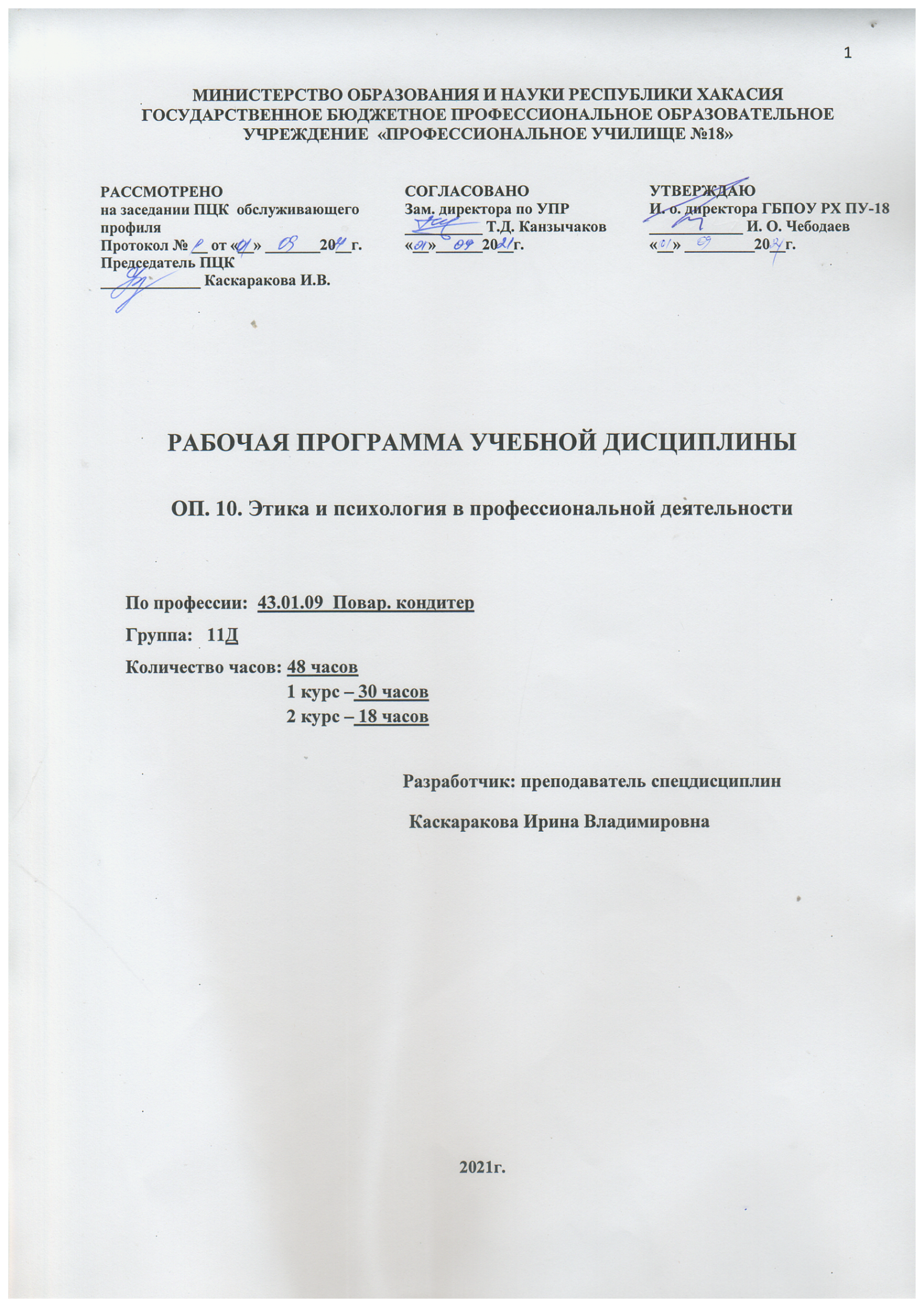 Разработчики:Каскаракова Ирина Владимировна, преподаватель специальных дисциплин ГБПОУ РХ ПУ-18Программа учебной дисциплины разработана на основе Федерального государственного образовательного стандарта среднего профессионального образования по профессии 43.01.09, утвержденного приказом Министерства образования и науки Российской Федерации от 09.12.2016 г. № 1569, примерной  основной  образовательной  программы по профессии 43.01.09 Повар, кондитер (рег. № 170331 от 31.03.2017 г. в государственном реестре ПООП).СОДЕРЖАНИЕ1. ПАСПОРТ  РАБОЧЕЙ ПРОГРАММЫ УЧЕБНОЙ ДИСЦИПЛИНЫОП.12. ЭТИКА И ПСИХОЛОГИЯ ПРОФЕССИОНАЛЬНОЙ ДЕЯТЕЛЬНОСТИРабочая программа учебной дисциплины «Этика и психология профессиональной деятельности» разработана на основе Федерального государственного образовательного стандарта среднего профессионального образования по профессии 43.01.09, утвержденного приказом Министерства образования и науки Российской Федерации от 09.12.2016 г. № 1569, примерной  основной  образовательной  программы по профессии 43.01.09 Повар, кондитер (рег. № 170331 от 31.03.2017 г. в государственном реестре ПООП).1.1. Место дисциплины в структуре основной профессиональной образовательной программы: дисциплина относится к общепрофессиональному циклу, связана с освоением профессиональных компетенций по всем профессиональным модулям, входящим в образовательную программу. 1.2. Цель и планируемые результаты освоения дисциплины:  В результате освоения учебной дисциплины обучающийся должен уметь:  осуществлять профессиональное общение с соблюдением норм и правил делового этикета;  пользоваться простыми приемами саморегуляции поведения в процессе межличностного общения;  передавать информацию устно и письменно с соблюдением требований культуры речи;  принимать решения и аргументированно отстаивать свою точку зрения в корректной форме;  поддерживать деловую репутацию;  создавать и соблюдать имидж делового человека;  организовывать рабочее место. В результате освоения учебной дисциплины обучающийся должен знать:  правила делового общения;  этические нормы взаимоотношений с коллегами, партнерами, клиентами;  основные техники и приемы общения: правила слушания, ведения беседы, убеждения, консультирования;  формы обращения, изложения просьб, выражения признательности, способы аргументации в производственных ситуациях;  составляющие внешнего облика делового человека: костюм, прическа, макияж, аксессуары;  правила организации рабочего пространства для индивидуальной работы и профессионального общения. В результате освоения рабочей программы  учебной дисциплины у обучающихся должны быть сформированы следующие ОК:ОК 01.Выбирать способы решения задач профессиональной деятельности, применительно к различным контекстам. ОК 02. Осуществлять поиск, анализ и интерпретацию информации, необходимой для выполнения задач профессиональной деятельности. ОК 03. Планировать и реализовывать собственное профессиональное и личностное развитие. ОК 04. Работать в коллективе и команде, эффективно взаимодействовать с коллегами, руководством, клиентами. ОК 05. Осуществлять устную и письменную коммуникацию на государственном языке с учетом особенностей социального и культурного контекста.ОК 06. Проявлять гражданско-патриотическую позицию, демонстрировать осознанное поведение на основе общечеловеческих ценностей. ОК 09. Использовать информационные технологии в профессиональной деятельности. ОК 10. Пользоваться профессиональной документацией на государственном и иностранном языке. В результате освоения дисциплины обучающийся осваивает следующие личностные результаты: 1.4. Количество часов на освоение рабочей программы учебной дисциплины: - максимальной учебной нагрузки обучающегося 58 часов, в том числе:- обязательной аудиторной учебной нагрузки  - 48 часов; - самостоятельной работы обучающегося – 10 часов.- лабораторно-практических занятий – 28 часов.Промежуточная аттестация в виде дифференцированного зачета.2. СТРУКТУРА И СОДЕРЖАНИЕ УЧЕБНОЙ ДИСЦИПЛИНЫ2.1. Объем учебной дисциплины и виды учебной работы2.2. Тематический план и содержание учебной дисциплины    «Этика и психология профессиональной деятельности»Для характеристики уровня освоения учебного материала используются следующие обозначения:1 – ознакомительный (узнавание ранее изученных объектов, свойств); 2 – репродуктивный (выполнение деятельности по образцу, инструкции или под руководством)3 – продуктивный (планирование и самостоятельное выполнение деятельности, решение проблемных задач)3. УСЛОВИЯ РЕАЛИЗАЦИИ РАБОЧЕЙ ПРОГРАММЫ УЧЕБНОЙ ДИСЦИПЛИНЫ3.1. Материально-техническое обеспечениеРеализация программы требует наличия учебного кабинета. Оборудование учебного кабинета: - посадочные места по количеству обучающихся; - рабочее место преподавателя; Технические средства обучения:- телевизор- компьютер- проекторОсновные источники:1. Румынина В.В. правовое обеспечение профессиональной деятельности. Учебник. 1-е изд. – М.: Академия, 2017.2. Шеламова Г.М. Психология общения. Учебное пособие. 1-е изд. – М.: Академия, 2017.4. Контроль и оценка результатов освоения Дисциплины	Контроль и оценка результатов освоения дисциплины осуществляется преподавателем в процессе проведения самостоятельных работ, тестирования, а также выполнения студентами индивидуальных заданий, практических и  творческих заданий.ПАСПОРТ  РАБОЧЕЙ ПРОГРАММЫ УЧЕБНОЙ ДИСЦИПЛИНЫ4СТРУКТУРА и содержание УЧЕБНОЙ ДИСЦИПЛИНЫ7условия реализации РАБОЧЕЙ программы учебной дисциплины11Контроль и оценка результатов Освоения учебной дисциплины12КОДНаименование результата обученияЛР 7Осознавать приоритетную ценность личности человека;  уважающий собственную и чужую уникальность в различных  ситуациях, во всех формах и видах деятельности.ЛР 15Планировать и реализовывать собственное профессиональное и  личностное развитие.ЛР 16Работать в коллективе и команде, эффективно взаимодействовать с  коллегами, руководством, клиентами.ЛР 17Осуществлять устную и письменную коммуникацию на  государственном языке с учетом особенностей социального и  культурного контекста.ЛР 20Использовать информационные технологии в профессиональной  деятельности.ЛР 22Активно применять полученные знания на практике ЛР 23Способность анализировать производственную ситуацию, быстро  принимать решенияВид учебной работыОбъемчасовОбъем образовательной программы 58в том числе:в том числе:теоретическое обучение48практические занятия 28самостоятельная работа10Промежуточная аттестация в форме дифференцированного зачетаПромежуточная аттестация в форме дифференцированного зачетаНаименование разделов и темСодержание учебного материала, практические работы, самостоятельная работа обучающихся, курсовая работОбъем часовУровень освоенияКОД ЛР12341 курс1 курсТема 1.1. Введение в психологию профессиональной деятельностиСодержание учебного материала1Тема 1.1. Введение в психологию профессиональной деятельностиПредмет. Цели. Задачи. Особенности психологии как науки. Структура современной психологии.11, 2ЛР 17Тема 1. Психология как наука Содержание учебного материалаТема 1. Психология как наука 1. Методы исследования в психологии (наблюдение, опрос, беседа, эксперимент, психологические тесты, анкетирование, моделирование): задачи, функции, применение в профессиональной деятельности. 2.Психика человека. Понятие психики. Биологическое и социальное в человеке, Сознание, как высшая форма развития психики, Бессознательное. Структура психики, основные формы психического. Функции психики. 11, 2ЛР 7ЛР 16ЛР 17Тема 1. Психология как наука 1. Методы исследования в психологии (наблюдение, опрос, беседа, эксперимент, психологические тесты, анкетирование, моделирование): задачи, функции, применение в профессиональной деятельности. 2.Психика человека. Понятие психики. Биологическое и социальное в человеке, Сознание, как высшая форма развития психики, Бессознательное. Структура психики, основные формы психического. Функции психики. 11, 2ЛР 7ЛР 16ЛР 17Тема 1. Психология как наука 3. Психические познавательные процессы и состояния: понятие, виды, общая характеристика, особенности. Психологические свойства личности. Личность: понятие, структура, самопознание личности. 21, 2ЛР 7ЛР 16ЛР 17Тема 1. Психология как наука 4. Мотивационная сфера личности е профессиональной деятельности. Мотивационные состояния: интерес, задачи, желания и намерения, ценности. Практическое проявление мотивационной сферы человека в его профессиональной деятельности в общественном питании. 22ЛР 7ЛР 16ЛР 17Тема 1. Психология как наука 5. Группа и взаимодействие в ней. Коллектив: понятие, формальная и неформальная структура. Группа: понятие, классификация, структура, статус (или позиция); малая социальная группа. Лидерство в группе, виды. Социально-психологическая характеристика коллектива в организациях общественного питания. Проблемы социально-психологической адаптации. 22ЛР 7ЛР 16ЛР 17Тема 1. Психология как наука Тематика практических занятий 10Тема 1. Психология как наука Практическая работа 1. Применение метода проективного тестирования «Несуществующее животное» 22,3ЛР 22ЛР 23Практическая работа 2 Определение особенностей зрительных, тактильных, слуховых, осязательных ощущений. 22,3Практическая работа 3 Определение темперамента и его свойств (опросник Русалова и др.). 22,3Практическая работа 4 Анализ производственных ситуаций, возникающих в коллективе и при обслуживании посетителей в предприятиях общественного питания, связанных с проявлением характера и темперамента. 22,3Практическая работа 5 Методика планирования целей на будущее 12,3Практическая работа 6 Тренинг на сплоченность «Тридцать три» 12,3Самостоятельная работа обучающихся Подготовка творческих сообщений по темам: - Ощущения: понятие, виды, значение в жизни каждого человека, Измерение и изменение ощущений. - Восприятие: понятие, виды, свойства, особенности. Особенности восприятия человеком лица другого человека. 22ЛР 20ЛР 22Тема 2. Психология общения Содержание учебного материалаТема 2. Психология общения 1. Общение: понятие, структура процесса, виды. Функции общения: информационная (коммуникативная), взаимодействие (интерактивная сторона), восприятие людьми друг друга (перцептивная сторона). Средства общения: вербальное, невербальное, их функции и классификация. Формы и этика общения: вежливость, приличие, корректность, тактичность и т.д. Барьеры общения: понимание, социально-культурные различия, отношения, национальные и др. 12ЛР 7ЛР 16ЛР 17Тема 2. Психология общения 2. Принципы ведения партнерской беседы. понятие, сущность, принципы, подготовка, выбор индивидуального стиля с учетом собственных психологических и эмоциональных возможностей. Приемы ведения беседы. 12ЛР 7ЛР 16ЛР 17Тема 2. Психология общения 3. Конфликты е профессиональной деятельности. Понятие конфликта, виды, причины возникновения и способы разрешения конфликтных ситуаций в профессиональной деятельности. 22ЛР 7ЛР 16ЛР 17Тема 2. Психология общения Тематика практических занятий 62Тема 2. Психология общения Практическая работа 7. Деловая игра. «Моделирование ситуаций ролевого взаимодействия персонала». 12,3ЛР 22ЛР 23Тема 2. Психология общения Практическая работа 8. Тестирование на уровень общительности12,3Тема 2. Психология общения Практическая работа 9. Тренинг «Деловая беседа»22,3Тема 2. Психология общения Практическая работа 10. Деловая игра. «Конфликтные ситуации, возникающие в профессиональной деятельности. Психологический анализ, отработка приемов по выходу из конфликта». Тест «Твоя конфликтность».22,3Тема 2. Психология общения Практическая работа 10. Деловая игра. «Конфликтные ситуации, возникающие в профессиональной деятельности. Психологический анализ, отработка приемов по выходу из конфликта». Тест «Твоя конфликтность».22,3Тема 2. Психология общения Самостоятельная работа обучающихсяПодготовка творческих сообщений по теме:- Культура телефонного разговора2ЛР 20ЛР 22Промежуточная аттестация22 курс2 курсТема 3.Психология труда1. Психология труда: понятие, предмет, задачи, методы (трудовая экспертиза; профессиональная ориентация и консультация, профессиональные отбор и адаптация). Психология организации труда. Инженерно-психологические проблемы системы «работник общественного питания - технологическое оборудование». Стадии трудового процесса в общественном питании.12ЛР 7ЛР 16ЛР 17Тема 3.Психология труда2. Специфика трудовой деятельности в общественном питании. Материально-предметный и коммуникативный аспекты. Психологические требования кпроизводственному и обслуживающему персоналу.12ЛР 7ЛР 16ЛР 17Тематика практических занятий4Практическая работа 11 Составление резюме при устройстве на работу.22,3ЛР 22ЛР 23Практическая работа 12 Разработка профессиограммы повара, кондитера22,3ЛР 22ЛР 23Самостоятельная работа обучающихсяПодготовка творческих сообщений по темам:- Психофизиологические аспекты причин производственного травматизма в общественном питании.2ЛР 20ЛР 22Тема 4. Профессиональная этикаСодержание учебного материалаТема 4. Профессиональная этика1. Понятие этики и профессиональной этики; основные нормы, правила ипринципы профессиональной этики; составляющие имиджа.12ЛР 7ЛР 15ЛР 16ЛР 17Тема 4. Профессиональная этика2. Нормы и правила современного этикета. Деловой этикет. Основные нормы и правила современного этикета: нравственные (предупредительная забота,уважение, защита и др.), эстетические (красота, изящество форм поведения и т.д.). Социальные, национальные, возрастные особенности этикета.22ЛР 7ЛР 15ЛР 16ЛР 17Тема 4. Профессиональная этика3. Профессиональный и речевой этикет: понятие, современные требования, задачи, значение. Искусство общения и культура речи. Деловой этикет: понятие, функции, правила, задачи, приемы. Национальные особенности делового этикета.22ЛР 7ЛР 15ЛР 16ЛР 17Тема 4. Профессиональная этика4. Деловые беседы, совещания: понятия, подготовка, требования этикета. Психологические аспекты служебной переписи. Требования этикета к телефонным переговорам, назначение визитных карточек.12ЛР 7ЛР 15ЛР 16ЛР 17Тема 4. Профессиональная этикаТематика практических занятий42Тема 4. Профессиональная этикаПрактические занятия 13. Тренинг диалогической речи. Проигрывание составляющих профессионального имиджа и элементов самопрезентации в процессе профессиональной деятельности.22,3ЛР 22ЛР 23Тема 4. Профессиональная этикаПрактические занятия 14. Разработка рекомендаций профессионального поведения персонала.Тестирование. Тест «Тактичность».22,3ЛР 22ЛР 23Тема 4. Профессиональная этикаСамостоятельная работа обучающихсяПодготовка творческих сообщений по теме:- Профессиональная этика и создание собственного имиджа2ЛР 20ЛР 22 Дифференцированный зачет2ЛР 22ЛР 23ВСЕГО48 (10)Результаты обучения(освоенные умения, усвоенные знания)Коды формируемых общих компетенцийФормы и методы контроля и оценки результатов обучения Умения:Умения:Умения: осуществлять профессиональное общение с соблюдением норм и правил делового этикета; ОК 1, 4, 5, выполнение заданий на практических занятиях устный опрос пользоваться простыми приемами саморегуляции поведения в процессе межличностного общения;ОК 1, 3, 4выполнение заданий на практических занятиях  передавать информацию устно и письменно с соблюдением требований культуры речи; ОК  2, 5, 9, 10выполнение заданий на практических занятиях устный опрос принимать решения и аргументированно отстаивать свою точку зрения в корректной форме;ОК 1, 3, 6выполнение заданий на практических занятияхустный опрос поддерживать деловую репутацию; ОК 1, 3, 6выполнение заданий на практических занятияхвыполнение задания для самостоятельной работы создавать и соблюдать имидж делового человека; ОК 1, 4, 5, 10выполнение заданий для самостоятельной работы организовывать рабочее место.ОК 2, 9итоговое тестированиеЗнания:Знания:Знания: правила делового общения; ОК 1-5устный опросвыполнение заданий на практических занятиях этические нормы взаимоотношений с коллегами, партнерами, клиентами; ОК 4, 5выполнение заданий на практических занятиях основные техники и приемы общения: правила слушания, ведения беседы, убеждения, консультирования; ОК 3, 4, 6выполнение заданий на практических занятиях формы обращения, изложения просьб, выражения признательности, способы аргументации в производственных ситуациях; ОК 4, 5, 6выполнение заданий на практических занятияхитоговое тестирование составляющие внешнего облика делового человека: костюм, прическа, макияж, аксессуары; ОК 2, 4 выполнение заданий на практических занятияхустный опрос правила организации рабочего пространства для индивидуальной работы и профессионального общения. ОК 1, 3, 9выполнение заданий на практических занятияхвыполнение задания для самостоятельной работы